                                                       		                 Проект І.Мізюк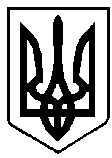      УКРАЇНА              ВАРАСЬКА  МІСЬКА РАДАРІВНЕНСЬКОЇ ОБЛАСТІ                                           ВИКОНАВЧИЙ КОМІТЕТ        Р І Ш Е Н Н Я                                         13 лютого  2019 року		  		                                    №  35Про план основних заходів цивільного захисту міста Вараш  на 2019 рікЗ метою подальшого вдосконалення підготовки і підвищення готовності органів управління та сил міської ланки територіальної підсистеми єдиної державної системи цивільного захисту до дій за призначенням, відповідно до ст.130  Кодексу цивільного захисту України, п.27 постанови  Кабінету Міністрів України від 09 січня  2014 року № 11 «Про затвердження Положення про єдину державну систему цивільного захисту» та розпорядження Кабінету Міністрів України від 27.12.2018 року №1076-р «Про затвердження плану основних заходів цивільного захисту на 2019 рік», враховуючи розпорядження голови Рівненської  обласної державної адміністрації від 28 січня 2019 року № 44 «Про план основних заходів цивільного захисту Рівненської області на 2019 рік», керуючись п.3 ст.36, ч.6 ст.59 Закону України «Про місцеве самоврядування в Україні», виконавчий комітет Вараської міської ради ВИРІШИВ:1.Затвердити план основних заходів цивільного захисту міста Вараш на 2019 рік (далі – план  заходів) згідно з додатком.2.Керівникам підприємств, установ та організацій незалежно від форм власності та господарювання, спеціалізованих служб цивільного захисту міста:2.1. До 1 квітня 2019 року розробити і затвердити відповідні плани заходів на 2019 рік про що інформувати відділ з питань надзвичайних ситуацій та цивільного захисту населення виконавчого комітету до 10 квітня
2019 року.2.2. Протягом 2019 року забезпечити контроль за ходом виконання вищезазначених заходів плану, передбачивши при цьому періодичні заслуховування звітів відповідальних осіб за виконання заходів, розгляд результатів роботи на засіданнях комісії з питань техногенно-екологічної безпеки та надзвичайних ситуацій міста, нарадах.2.3. Забезпечити подання до відділу з питань надзвичайних ситуацій та цивільного захисту населення виконавчого комітету інформації про хід виконання заходів плану за перше півріччя – до 20 червня 2019 року, за рік – до 20 січня  2020 року.3. Відділу з питань надзвичайних ситуацій та цивільного захисту населення виконавчого комітету :3.1. Здійснювати контроль за виконанням плану заходів.3.2. Узагальнену інформацію про хід виконання заходів плану подавати управлінню з питань надзвичайних ситуацій та цивільного захисту населення облдержадміністрації  до 1 липня 2019 року та до 1 лютого 2020 року. 4. Контроль за виконанням цього рішення  покласти на міського голову.Міський голова                                                                             С.Анощенко